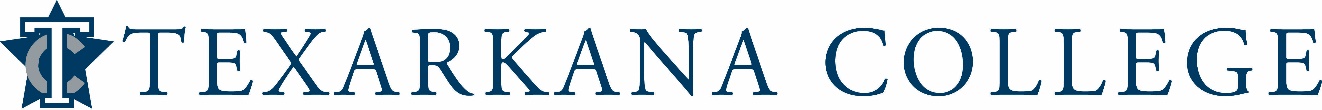 SYLLABUS:  Microbiology Lab     HYBRID   (HYB)Course Number:   BIOL 2120        Instructor Information:	Name:			Bob Laird	Office:			Biology, Room 28	Telephone: 		(903) 823-3297	E-mail:			robert.laird@texarkanacollege.eduStudent Learning Outcomes  Learning Outcome #1.  Use and comply with laboratory safety rules, procedures,                                              and universal precautions.  Learning Outcome #2.  Demonstrate proficient use of a compound light                                             microscope.  Learning Outcome #3.  Describe and prepare widely used stains and wet mounts,                                            and discuss their significance in identification of                                            microorganisms.  Learning Outcome #4.  Perform basic microbiology procedures using aseptic                                            techniques for transfer, isolation and observation of                                            commonly encountered, clinically significant bacteria.  Learning Outcome #5.  Use different types of bacterial culture media to grow,                                            isolate, and identify microorganisms.  Learning Outcome #6.  Perform basic bacterial identification procedures using       		                         biochemical tests.  Learning Outcome #7.  Estimate the number of microorganisms in a sample using 				     methods such as direct counts, viable plate counts, 				     or spectrophotometric measurements. Learning Outcome #8.  Demonstrate basic identification protocols based on                                    microscopic morphology of some common fungi and parasites.Student Requirements for Completion of the Course	There will be 4 lab practicals in this course worth 100 points each. A lab practical will be 50 multiple choice questions and will be taken in person duringour class time. There will be a review sheet and a review session for each lab practical.  There will be 3 lab write-ups in this class. These will be done in groups and in class, with students doing a write-up involving an experiment or a labprocedure. The grade for all 3 lab write-ups combined will be worth 44 points, or 10% of the grade in this course. There will be a maximum of 24 extra credit points available in this course. On various days, students will go on to our Moodle page to do an extra credit assignment. Each assignment will have 6 questions, worth 2 points each. These questions will be multiple choice and students will be allowed to look up the answers in the notes on our Moodle page. These extra credit assignments will not be set up on the Respondus program. We will do three of these assignments this semester. A student can miss one of these assignments and still get all 24 of their extra credit points. The extra credit points will be added to each student's lowest lab practical grade at the end of the semester. If necessary, the instructor will divide up a student's extra credit points to avoid giving a grade over 100.Student Assessment	You will have the following possibilities for earning  points:	Four lab practicals				400 points   (90% of grade)	Lab write-ups					44 points     (10% of grade)								444 pointsGrading scale	A= 90-100	B= 80-89	C= 70-79	D= 60-69	F= 59 or below	The cutoff point for rounding is .45.   For example, a final average of 89.45 is an A but a final average of 89.44 is a B.  This same cutoff point is in effect all the way down the grading scale.Class ScheduleUnit				Material to be covered	Unit 1				Labs 1-3	Unit 2				Labs 4-6	Unit 3				Labs 7-9	Unit 4				Labs 10-12Absentee PolicyTexarkana College's absentee policy allows instructors to withdraw a student from a course due to excessive absences.  Faculty members are not obligated to provide opportunities for students to make-up missed assignments and tests as a result of student's absences from class.  A student should not stop attending a class without formally withdrawing from the course by the institutions published Last Day for Students to Drop.  If a student stops attending class after the published Last Day for Students to Drop, the student may receive a grade of "F" in the class. Theinstructor will submit the last date of attendance for students receiving a grade of "F" or "W".Withdrawal from a course(s) may affect a student's current or future financial aid eligibility. Students should consult the Financial Aid Office to learn both short and long term consequences of a withdrawal. A student's absence due to school trips and/or school business will not be counted against a student's allowable number of absences. Military duty and absences for Holy Days (FBD LEGAL) are covered in a separate section of the catalog and the student handbook. These are the only excused absences that are considered by Texarkana College. Responsibility for work missed for any absence is placed on the student. Instructors are required to allow students to make up work missed if the absence is due to military duty or religious holy days when students follow the correct notification procedures.  Instructors are not required to allow students to make up work for absence due to other reasons.  Make-up policies are listed in each individual instructor's syllabus.  After official registration, the following number of unexcused absences will be the maximum allowable before a student may be dropped from the class:Class or Lab Meets:				An instructor may withdraw a student from 							a course if the absences exceed:Two times/week:    (8 weeks)   (MW)   or   (TR)					                                  2Make-up Policy	-Lab practicals can be taken early, if a student receives permission            from the instructor.	-A make-up exam must be taken for a missed lab practical.  Up to 2 missed             lab practicals can be made up with the grade on this make-up test.              On our Moodle page, there is a section called LAB PRACTICAL MAKE-UP.            In that section a review sheet and a set of flash cards will be posted. This            will be some highlights from the entire semester. The lab practical make-up            test will be 50 multiple choice questions that all come from the flash cards            in that section.   Students will need to make              an appointment with the instructor to take the lab practical make-up test.	-A grade of 0 will be recorded for a third or fourth missed lab practical.          -If a student misses a group lab write-up grade, they will have two options            to make up the grade:    1) have a student in their group vouch for them            so they get the same grade received by the rest of the group,   2) do            the missing lab write-up and turn it in late.   Any group lab write-up            turned in late will have 5 points taken off the grade.            -The instructor for this course reserves the right to give a No Grade (NG)             for a missed lab practical. This could involve an excused absence or bad             weather. A No Grade does not count against the student as a missed lab             practical. This grade can be made up, if that improves the student’s              overall grade.Academic Integrity Statement	Scholastic dishonesty, involving but not limited to cheating on a test, 	plagiarism, collusion, or falsification of records will make the student liable 	for disciplinary action after being investigated by the Dean of Students. 	Proven violations of this nature will result in the student being dropped	from the class with an "F". This policy applies campus wide, include TC          Testing Center, as well as off-campus classroom or lab sites, including dual           credit campuses.  This information can be found in the Student Handbook           at http://texarkanacollege.eduInappropriate Behavior	If a student in this course exhibits inappropriate or disruptive behavior, that 	student may be asked to leave the classroom. Students in this course may          receive a written warning for inappropriate behavior. If the student exhibits 	inappropriate behavior again after receiving a written warning, that student          will be dropped from the class with a grade of "F".Disability Act Statement	Texarkana College complies with all provisions of the Americans with          Disabilities Act and makes reasonable accommodations upon request.            Please check in the Administration building if you have questions in this area.Financial Aid	Attention!  Dropping this class may affect your funding in a negative way!          You could owe money to the college and/or the federal government.  Please          check with the Financial Aid office before making a decision.Basic Needs Security	Any student who has difficulty affording groceries or accessing enough           food to eat every day, or who lacks a safe and stable place to live and           believes this may affect their performance in this course or ability to remain          in school, is urged to contact Tonja Blase, Director of Student Retention, at         (903) 823-3349 for support. Furthermore, please notify the professor if          you are comfortable in doing so.  This will enable them to provide          any resources they may possess.Alternate Operations during Campus Closure  In the event of an emergency or announced campus closure due to a nationaldisaster or pandemic, Texarkana College may need to move to altered operationsand course delivery methods. During this time, Texarkana College may opt tocontinue delivery of instruction through methods that include, but are notlimited to: online learning management system (Jenzabar or Moodle), onlineconferencing through TEAMS, email messaging, and/or an alternate schedule.It is the responsibility of the student to monitor Texarkana College’s websitefor instructions about continuing courses remotely, instructor emailnotifications on the method of delivery and course-specific communication,and Texarkana College email notifications for important general information.COVID-19 Online/Virtual Environment Instructional Commitment  The ongoing COVID-19 situation will require that some course materials andinstruction are provided through an online and/or virtual format. Even if allor a portion of a class was originally scheduled to meet face to face, socialdistancing guidelines associated with COVID-19 will limit the number of studentswho are able to attend face to face classes in person simultaneously. Further,circumstances associated with COVID-19 could cause the college to be forced toshift completely to an online and/or virtual delivery at any time during the semester. While TC faculty members are committed to providing students theoption of face to face instruction if possible, students should be prepared tocontinue their classes in an online and/or virtual environment if necessary.Texarkana College is committed to maintaining engaging, high quality instructionregardless of the delivery format.Computer Requirement Policy  Students are required to have a computer with Internet access for classes. Thecomputer must be an actual computer—smart phones, iPads, Androids, Chromebooks, etc. are not acceptable substitutes because they lack softwarecompatibility necessary to complete all assignments and tests. Financial costsfor the necessary equipment and internet access are the responsibility of thestudent.  Students needing to purchase a computer may do so through the Texarkana College Bookstore.  Systems purchased through the bookstore meet or exceedall requirements, are competitively priced, and may be purchased usingfinancial aid funds.  If the system is purchased though another source, it is thestudent’s responsibility to ensure the system meets all requirements.Computer system requirements:  -Webcam, microphone, and speaker or headphones.  -Windows 10 or a recent version of Mac OS (minimum Sierra). Windows 10     S mode is not supported.  -Hardware capable of running Microsoft Teams (free download) and supports     multi-media playback.  -Support for Chrome or Microsoft Edge---Note: Firefox, Safari, or other browsers      may not work on all TC applications.  -Able to run Microsoft Office which will be provided free to TC students.  -Adobe Reader or another PDF viewer.  -Antivirus software such as Windows Defender or another 3rd party anti-virus     solution.  -The Respondus Lockdown browser is used for taking tests; therefore, the     system must be capable of running this software. Most newer systems     that meet other specifications should work.Students should regularly backup content to prevent loss of coursework due tohardware failure.  Backup copies of documents and other coursework may beplaced on OneDrive cloud storage. OneDrive is included free or charge for allTC students.A list of Internet service providers can be found on the TC website at:https://www.texarkanacollege.edu/coronavirus/.TEXARKANA COLLEGE POLICE DEPARTMENT	(903) 823-3330 Using Moodle	Our course content will be loaded onto the Texarkana College Website, in          the Moodle platform.	To access Moodle directly from a computer:		-Go to the TC website		-Click on myTC		-On the left side of the screen in the "blue bar" area, click on TC Online-		 Moodle LMS		-Click on log in at the top right of the screen		-Log in to Moodle with your username and password		-Click on our class 	To accesss Moodle directly from a smart phone:		-Go to the TC website		-Click on the three bars at the top right of the screen		-Click on myTC		-Click on the large arrow (>) at the bottom left of the screen		-Click on Quick Links at the top right of the screen		-Click on TC Online Moodle LMS		-Click on Log in at the top right of the screen		-Log in to Moodle with your username and password		-Click on our class To access Moodle by way of my TC:		-Go to the TC website		-Click on myTC		-Log in to myTC with your username and password		-Click on our class		-There will be a Welcome message like this:  "Welcome to our                      Microbiology lab course. To access our course content, click                      the link HERE”.  		-After you clink the link HERE, then		   click on Log in at the top right of the screen		-Log in to Moodle with your username and password		-Click on our class Once you get into our class on Moodle, you should see our sections:WELCOME/ORIENTATIONLAB 1    				4. LAB PRACTICAL MAKE-UP	LAB 2  				5. LAB PRACTICALSLAB 3  		How to take tests in our course -Students will take the lab practicals in this course on   campus and in person, using a scantron and a pencil.  -If a student can verify they are doing a COVID quarantine,   that student will take their lab practical online by going    to our Moodle page and using a program called Respondus.   -Students will have one hour to complete each of our lab practicals.    If our lab practical starts at 9:30, students will have until 10:30 to     complete the lab practical. If a student comes in late to take a lab     practical, they will still have until 10:30 to complete the lab practical.  -There will be no bathroom breaks during a lab practical in our course.    If a student has an emergency situation they can go to the bathroom,    but they cannot come back and finish that lab practical. It will count    as a missed lab practical.  -During a lab practical, students are now allowed to use earbuds or     headphones. Students are also not allowed to have a hood pulled     up over their head during a lab practical.  -The instructor for this course reserves the right to give a student a No Grade     for a missed lab practical. This could be a due to an excused absence or      bad weather/road conditions. The No Grade does not count as a a missed     lab practical and the student has the option to make up this grade at no risk.The Respondus program locks a student in   to the test and also makes a video/audio recording of the student taking   the test to make sure students do not look up the answers.   -Requirements for the Respondus program:  (lockdown browser and     video monitoring)        -Students must use a Mac or Windows desktop or laptop computer, or           an iPad. Chromebooks, ASUS devices, and smart phones are not supported           by Respondus.        -Students must have a webcam either built into their computer or one that          can plug into their computer with a USB cable.        -The first time a student tries to take one our tests using Respondus (Practice          Quiz), they will be prompted to download the Respondus program to their          computer. Students must do this free download in order to use Respondus          and take tests in our course. If students used the same device for all of our          tests, the download will only be required one time.  -The Respondus program features a lockdown browser. Once a student starts a     test, they will not be able to leave the test to access something else on that     device. Students will only be able to access something else on that device      when they have submitted their lab practical attempt for grading.  -The Respondus program also features video monitoring. A video recording of the     student will be made while they are taking the exam. This is to ensure the      student does not look away from the computer screen to look up the answers.      Students in this course are expected to rely on what they have learned from      studying when taking a test. Looking up the answers is not allowed. If a student      looks away from the computer screen too much during an exam, the instructor       will receive a report about a possible problem. That student may have been      looking away from the screen to look up the answers.  Students who generate      a report by looking away from the computer screen too many times during      a test will most likely have 25 points taken off their test grade. The grade with      the 25 point deduction will not count as the student’s lowest grade and it      will remain unchanged.   If a student wears headphones or earbuds during       a test, that test grade would not count and their attempt would count       as a missed grade. If a student takes a test and no video is created in       the Respondus program, that attempt will count as a missed test.         Students must remember that during the lab practical they must keep       their eyes focused on their computer screen.   -There will be no exceptions to this set up for our lab practicals. No lab     practicals will be given online in this course without the Respondus      program being used. How to take a lab practical:    -Students will take the lab practicals for this course      on campus and in person, using a scantron and a pencil.  -If students must take lab practicals online, they should follow these    instructions:   -Go to our class in Moodle.  -Click on a section called LAB PRACTICALS  -Click on the test you are taking (Ex:  Lab Practical 1)  -If a student does not have the Respondus program on their computer, they    will be prompted to download the program at this point. The program is     free and takes about 5 minutes to download.  -Follow the prompts from Respondus to make sure the video monitoring is     properly set up.   -Click on “Start attempt”.   -You will click to choose your answers to 50 multiple choice questions. To change     an answer, simply click the answer you want to change to.  When you       are finished, click on “Finish attempt”.  At this point you will see a list of all of      the test questions and for each question it will say either “Answer saved” or      “Not yet answered”.  At that point make sure you have answered all the      questions. If at that point you want to go back and answer a missed question       or change an answer, you can click on “Return to Attempt”. When you are      satisfied with all your answers, you can click on “Submit all and finish”.   Then      click on “Submit all and finish” again.  For a lab practical, you should see your      grade right away, and your grade will be posted on myTC later that day. Once      the lab practical has closed for all students, you can then go back to the lab       practical and see which questions you missed and the correct answers. The      lab practicals in this course that are taken online will be open during our       class time that day. If a student is still taking a lab practical when it closes,       the student will be cut off and will not be allowed to answer any       more questions.How to take the lab practical make-up test  -If a student misses a lab practical this semester, they must take a lab practical    make-up test.  -There is a section in our Moodle page called “Lab Practical Make-Up”.     When the time comes, there will be 2 things posted in this section:     1) a handout on what to study for the make-up test,    2) a set of flash     cards to help students study for the make-up test.  -On the handout will be certainly highlights from the entire semester for students    to review.  The make-up test will be 50 multiple choice questions that will all    come from the flash cards in this section. -Students will take the lab practical make-up test in person by making an    appointment with the instructor.   -The lab practical make-up test can take the place of two missing lab practical     grades. A student will get a grade of 0 for a third or fourth missed lab     practical.  -Students only take the lab practical make-up test if they missed a lab practical.Microsoft Teams Our class sessions will not be set up on Microsoft Teams. However,there will be videos made by way of Teams that will be review sessionsfor the next lab practical. Students will receive an email with a link towatch these videos.How to join a live session on Microsoft Teams -Students can use a link in an email invitation to join a Teams session.   If a student has Microsoft Teams downloaded on their computer, they   can use these steps to join a Teams session:  -Go in to Microsoft Teams and click on the “Teams” icon on the left side     of the screen. Then click on our class.  -On the left side of the screen, click on the correct channel for that session.    In our class, the name of each channel will include the date of the session,    such as “Lab session July 5”.    -Once you are in the correct channel, click on “Join” to join our live session.  -Once you join the live session, you should use the task bar near the bottom    of your screen to turn off your video and your microphone. If you have a    question you can turn you microphone on and ask the question—then turn    your microphone back off again.   -All of our Microsoft Teams sessions will be recorded so students have the   option of watching a recorded version of one of our Teams sessions.How to watch a recorded version of a Microsoft Teams session  -Go in to Microsoft Teams and click on the “Teams” icon on the left side     of the screen. Then click on our class.  -On the left side of the screen, click on the correct channel for the session     you want to watch (Example:  “Lab session July 5”).  -Once you are in the correct channel, you should see a blue bar on the screen.    Inside the blue bar is lists the exact date and time of the session. Beneath    the blue bar you should see a video screen. Click on the video screen to    watch a recorded version of that session.  -If the video screen is not visible to you, it may be the stream for that session    has been closed.  To fix this, click on a blue link that is directly beneath the blue    bar to open up that stream and see the video screen to click on.  -Students in this class will receive an email that includes a link to watch    a recorded version our Teams sessions that will be a review for the     next lab practical.HYBRID   (HYB)  Our class has been designated as HYBRID (HYB). This means that half of our class time will be meeting face to face. The other half of our classtime will be students working on their own online. This will involve studyinginformation on our Moodle page for the next lab practical, and possibly watching videos of review sessions.If students have technology problems this term using Moodle, Microsoft Teams, orRespondus, they should contact the Texarkana College helpdesk at https://www.texarkanacollege.edu/helpdesk/  and then submit a ticket requestinghelp for a specific issue.  Students may also call the help desk at:  (903) 823-3030.